EASTERN FOOTBALL NETBALL LEAGUE INCORPORATED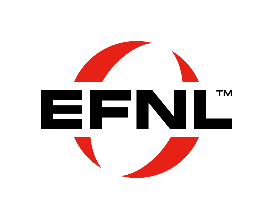 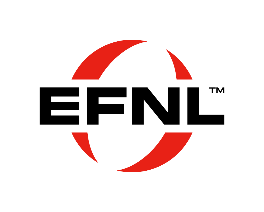 FINES STRUCTUREEASTERN FOOTBALL NETBALL LEAGUE INCORPORATEDFINES STRUCTUREEASTERN FOOTBALL NETBALL LEAGUE INCORPORATEDFINES STRUCTUREGAMESGAMESGAMESFAILURE OR FORFEIT TO PLAY A SCHEDULED GAME(by-law 7.5 (a))To be applied by the boardLATE START(by-law 6.2)$80.00NO TIMEKEEPER(by-law 14.6(a))$48.00NO EFL LOGO ON JUMPER(by-law 12.1(a))$32.00 per JumperDUPLICATE JUMPER NUMBER OR NO NUMBER(by-law 12.1(b))$32.00 per JumperINCORRECT SHORTS(by-law 12.3 (a))$32.00 per ShortINCORRECT SOCKS – NO LOGO(by-law 12.4)$32.00 per PlayerINCORRECT RUNNERS UNIFORM(by-law 14.3(a))$32.00INCORRECT TRAINERS ATTIRE(by-law 14.4(a))$32.00INCORRECT WATER CARRIERS ATTIRE(by-law 14.5(a))$32.00NO UMPIRE ESCORT(by-law 11.4)$48.00FAILURE TO SHOW COURTESY TO UMPIRE ESCORT$48.00NO UMPIRE ESCORT BIB(by-law 11.4)$28.00NO GOAL ON BOUNDARY UMPIRE PROVIDED(by-law 11.3(a))$80.00GOAL OR BOUNDARY UMPIRE NOT IN WHITE(by-law 11.3(b))$32.00FAILURE TO OBTAIN ALL CLEAR BY CLUB OFFICIAL(by-law 11.1(c))$32.00FAILURE TO SUBMIT MATCH PAPERWORK TO UMPIRES(by-law 11.1, 14.2)$32.00NO GOAL AND BEHIND POST PADDING(by-law 5.8(e))$32.00MORE THAN PERMITTED NUMBER IN COACHES BOX(by-law 5.8(q))$160.00NO GOAL FLAG HOLDERS(by-law 5.8(f))$48.00NO INTERCHANGE STEWARD(by-law 14.8 (g))$32.00INCORRECT FOOTBALLS SUPPLIED(by-law 5.9)$160.00TEAM OFFICIALS SMOKING ON GROUND(by-law 17.2)$160.00MELEES(by-law 39.1)FIRST OFFENCE IN ONE SEASON(by-law 39.3)$160.00SECOND OFFENCE IN ONE SEASON(by-law 39.3)$240.00THIRD OFFENCE IN ONE SEASON(by-law 39.3)$320.00FOURTH OFFENCE IN ONE SEASON(by-law 39.3)Referred to BoardDURING FINALS (by-law 39.2 (d))Referred to BoardEASTERN FOOTBALL NETBALL LEAGUE INCORPORATEDFINES STRUCTUREEASTERN FOOTBALL NETBALL LEAGUE INCORPORATEDFINES STRUCTUREEASTERN FOOTBALL NETBALL LEAGUE INCORPORATEDFINES STRUCTUREEASTERN FOOTBALL NETBALL LEAGUE INCORPORATEDFINES STRUCTURESCORESSCORESSCORESSCORESSENIORS - FAILURE TO PROVIDE SCORES/ BEST PLAYERS/ GOAL KICKERS BY 5:30PM SATURDAY SENIORS - FAILURE TO PROVIDE SCORES/ BEST PLAYERS/ GOAL KICKERS BY 5:30PM SATURDAY (by-law 7.3(a) & (b))$80.00JUNIORS - FAILURE TO PROVIDE SCORES BY 9:00PM SUNDAYJUNIORS - FAILURE TO PROVIDE SCORES BY 9:00PM SUNDAY(by-law 7.3(c))$80.00MEETINGSMEETINGSMEETINGSMEETINGSNON-ATTENDANCE AT COMPULSORY MEETINGNON-ATTENDANCE AT COMPULSORY MEETING(by-law 29.1)$160.00NON-ATTENDANCE AT COMPULSORY MEETINGNON-ATTENDANCE AT COMPULSORY MEETING(by-law 29.3(b))$160.00TRIBUNALTRIBUNALTRIBUNALTRIBUNALTRIBUNAL APPEARANCE (if found guilty by-law 22.7(c))(if found guilty by-law 22.7(c))$32.00 per PlayerACCEPTING SET PENELTY(by-laws 22.7(a), 22.7(b))(by-laws 22.7(a), 22.7(b))$16.00NON-APPEARANCE OF ADVOCATE AT TRIBUNAL(by-law 22.9)(by-law 22.9)$80.00 per offencePLAYER FOUND GUILTY BY TRIBUNAL AFTER AN INVESTIGATION(by-laws 18.4 (b), 22.7(c))(by-laws 18.4 (b), 22.7(c))$128.00 per offenceRECORDRECORDRECORDRECORDFAILURE TO PROVIDE TEAMLISTS FOR RECORDFAILURE TO PROVIDE TEAMLISTS FOR RECORD(by-law 13.1)$80.00 per weekFAILURE TO PROVIDE CLUB NOTES FOR RECORD (5:00pm Monday)FAILURE TO PROVIDE CLUB NOTES FOR RECORD (5:00pm Monday)(by-law 13.2)$80.00 per weekGENERALGENERALGENERALGENERALFAILURE TO SUBMIT COACH REGISTRATIONFAILURE TO SUBMIT COACH REGISTRATION(by-law 24.5)$16.00 per team/ weekFAILURE TO SUBMIT TRAINERS DETAILS FORMS FAILURE TO SUBMIT TRAINERS DETAILS FORMS (by-law 14.4(d))$16.00 per weekFAILURE TO SUBMIT FIELD UMPIRE REPORTS (5:00pm Tuesday)FAILURE TO SUBMIT FIELD UMPIRE REPORTS (5:00pm Tuesday)(by-law 11.1(e))$32.00 per reportFAILURE TO SUBMIT ANNUAL REPORT (By December 31)FAILURE TO SUBMIT ANNUAL REPORT (By December 31)(by-law 27.1(a))$160.00FAILURE TO SUBMIT LIST OF CLUB OFFICE BEARERSFAILURE TO SUBMIT LIST OF CLUB OFFICE BEARERS(by-law 27.1(b)(ii)$800.00FAILURE TO PROVIDE SCOREBOARD AND SUITABLE NUMBERSFAILURE TO PROVIDE SCOREBOARD AND SUITABLE NUMBERS(by-law 5.8(h))$48.00FAILURE TO PROVIDE A STRETCHER FAILURE TO PROVIDE A STRETCHER (by-law 5.8(m))$48.00FAILURE TO MARK GROUND FAILURE TO MARK GROUND (by-law 5.8(n))$48.00JUNIOR: FAILURE TO WEAR ARMBANDS – COACH, TEAM MANAGER & INTERCHANGE STEWARD JUNIOR: FAILURE TO WEAR ARMBANDS – COACH, TEAM MANAGER & INTERCHANGE STEWARD (by-law 24.3, 14.8(g))$32.00SENIOR: FAILURE TO WEAR ARMBAND – INTERCHANGE STEWARDSENIOR: FAILURE TO WEAR ARMBAND – INTERCHANGE STEWARD(by-law 14.8(g))$32.00WORKING WITH CHILDREN – NON-COMPLIANCE WORKING WITH CHILDREN – NON-COMPLIANCE (by-law 33.2)$160.00